ИНСТИТУТ УПРАВЛЕНИЯ И ЦИФРОВЫХ ТЕХНОЛОГИЙКафедра «Вычислительные системы, сети и информационная безопасность»Материально-техническое обеспечение и оснащенность образовательного процессаосновной профессиональной образовательной программы высшего образования – программы бакалавриата 10.03.01 «Информационная безопасность», профиль «Безопасность компьютерных систем» (по отрасли или в сфере профессиональной деятельности)Дата заполнения: «17» апреля 2024 года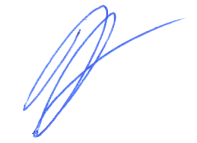 Заведующий кафедрой ВССиИБ			Б.В. ЖеленковКодНаименование специальности, направления подготовкиНаименование дисциплины (модуля), практик
в соответствии
с учебным планомНаименование специальных помещений
и помещений для самостоятельной работыОснащенность специальных помещений
и помещений для самостоятельной работыПриспособленность помещений
для использования инвалидами
и лицами
с ограниченными возможностями здоровья10.03.01Информационная безопасностьИстория РоссииУчебная аудитория для проведения занятий лекционного типа, 
групповых и индивидуальных консультаций№ 1523Акустическая система – 1 комплект, компьютер преподавателя - 1 шт., проектор – 1 шт., экран проекционный - 1 шт., меловая доска – 1 шт.Нет10.03.01Информационная безопасностьИстория РоссииУчебная аудитория для проведения практических занятий,
групповых и индивидуальных консультаций  № 1003Рабочее место преподавателя, меловая доскаНет10.03.01Информационная безопасностьИстория транспортаУчебная аудитория для проведения занятий лекционного типа, 
групповых и индивидуальных консультаций№ 1523Акустическая система – 1 комплект, компьютер преподавателя - 1 шт., проектор – 1 шт., экран проекционный - 1 шт., меловая доска – 1 шт.Нет 10.03.01Информационная безопасностьИстория транспортаУчебная аудитория для проведения практических занятий, 
групповых и индивидуальных консультаций  № 1003Рабочее место преподавателя, меловая доскаНет10.03.01Информационная безопасностьФилософия и основы критического мышленияУчебная аудитория для проведения занятий лекционного типа, 
групповых и индивидуальных консультаций№ 1523 Акустическая система – 1 комплект, компьютер преподавателя - 1 шт., проектор – 1 шт., экран проекционный - 1 шт., меловая доска – 1 шт.Нет10.03.01Информационная безопасностьФилософия и основы критического мышленияУчебная аудитория для проведения групповых и индивидуальных консультаций № 1038Рабочее место преподавателя, меловая доскаНет10.03.01Информационная безопасностьОсновы российской государственностиУчебная аудитория для проведения занятий лекционного типа, 
групповых и индивидуальных консультаций№ 1523Акустическая система – 1 комплект, компьютер преподавателя - 1 шт., проектор – 1 шт., экран проекционный - 1 шт., меловая доска – 1 шт.Нет10.03.01Информационная безопасностьУчебная аудитория для проведения практических занятий, 
групповых и индивидуальных консультаций  № 1003Рабочее место преподавателя, меловая доскаНет10.03.01Информационная безопасностьПрактикум по самоорганизацииУчебная аудитория для проведения занятий лекционного типа, 
групповых и индивидуальных консультаций№ 1523Акустическая система – 1 комплект, компьютер преподавателя - 1 шт., проектор – 1 шт., экран проекционный - 1 шт., меловая доска – 1 шт.Нет10.03.01Информационная безопасностьПрактикум по самоорганизацииУчебная аудитория для проведения занятий лекционного типа, 
групповых и индивидуальных консультаций № 1543Маркерная доска, проектор,  экран проекционный, рабочее место преподавателя Нет10.03.01Информационная безопасностьФизическая культура и спортДом Спорта МИИТ, Москва, 
ул. Новосущевская, дом 24., с1Гимнастические маты, надувные мячи, гимнастические палки, скакалки, шведская стенка, гантели, тренажерный залНет10.03.01Информационная безопасностьИностранный языкУчебная аудитория для проведения занятий лекционного типа, 
групповых и индивидуальных консультаций№ 1335Рабочее место преподавателя, маркерная доска Нет10.03.01Информационная безопасностьИностранный языкУчебная аудитория для проведения практических занятий, 
групповых и индивидуальных консультаций№ 1320Доска комбинированная (меловая и маркерная)Нет10.03.01Информационная безопасностьПравовая культураУчебная аудитория для проведения занятий лекционного типа, групповых и индивидуальных консультаций№ 1541Проектор,  экран проекционный, маркерная доска,  персональный компьютер – 1шт. Нет10.03.01Информационная безопасностьПравовая культураУчебная аудитория для проведения практических занятий,
групповых и индивидуальных консультаций  № 1038Рабочее место преподавателя, меловая доскаНет10.03.01Информационная безопасностьОсновы комплексной безопасностиУчебная аудитория для проведения занятий лекционного типа, 
групповых и индивидуальных консультаций№ 1323Аудио-визуальный комплекс, сплиттер,  проектор, проекционный экран, маркерная доска , 2 LCD плазмы (телевизора), унифицированное мультимедийное антивандальное рабочее место преподавателя, управляющий ПЭВМНет10.03.01Информационная безопасностьОсновы комплексной безопасностиУчебная аудитория для проведения занятий лекционного типа, групповых и индивидуальных консультаций № 2406Меловая доска,  учебная мебельНет10.03.01Информационная безопасностьПроектная деятельностьУчебная аудитория для проведения практических занятий, 
лабораторных работ 
№ 1530Маркерная доска, проектор,  экран проекционный, рабочее место преподавателяНет10.03.01Информационная безопасностьПроектная деятельностьУчебная аудитория для проведения занятий лекционного типа, групповых и индивидуальных консультаций
№ 1553Персональный компьютер, проектор, проекторная доска, меловая доска, трибуна, оснащённая монитором.Нет10.03.01Информационная безопасностьМатематикаУчебная аудитория для проведения занятий лекционного типа, групповых и индивидуальных консультаций № 1523Акустическая система – 1 комплект, компьютер преподавателя - 1 шт., проектор – 1 шт., экран проекционный - 1 шт., меловая доска – 1 шт.Нет10.03.01Информационная безопасностьМатематикаУчебная аудитория для проведения практических занятий, групповых и индивидуальных консультаций № 1337Рабочее место преподавателя – 1 шт., доска -1 шт.Нет10.03.01Информационная безопасностьФизикаУчебная аудитория для проведения занятий лекционного типа, групповых и индивидуальных консультаций № 14209Персональный компьютер – 2 шт., монитор – 2 шт., LCD панель – 2 шт.; интерактивная доска – 1 шт., звуковое оборудование для аудитории – 1 комплект; меловая доска – 1 шт.Нет10.03.01Информационная безопасностьФизикаУчебная аудитория для проведения практических занятий, групповых и индивидуальных консультаций № 14320Персональный компьютер – 2 шт., монитор – 2 шт., LCD панель – 2 шт.; интерактивная доска – 1 шт., звуковое оборудование
для аудитории – 1 комплект; меловая доска – 1 шт.Нет10.03.01Информационная безопасностьФизикаУчебная аудитория для проведения лабораторных работ № 14206Комплекс лабораторных установок для проведения лабораторных работ по теме «Механика, Молекулярная физика, Электричество»: лабораторные установки - 1(101), 3(103), 6(106), 7, 11, 12, 13, 14, №15, 16, 17, 18, 19, 60, 61, 63(163) – по списку кафедры и виртуальный лабораторный практикум.Нет10.03.01Информационная безопасностьФизикаУчебная аудитория для проведения лабораторных работ № 14207Персональный  компьютер – 2 шт., монитор – 2 шт., LCD панель – 1 шт.; комплекс лабораторных установок по теме: «Оптика и электромагнитные колебания»: лабораторные установки  31, 33, 32, 36, 77, 76, 42, 30, 29, 75 и т.д. по списку кафедры и виртуальный лабораторный практикум.Нет10.03.01Информационная безопасностьФизикаУчебная аудитория  для проведения практических занятий, текущего контроля № 14313Пперсональный компьютер – 18 шт, монитор – 18 шт., LCD панель -2 шт.; интерактивная доска – 1 шт.; звуковое оборудование – 1 комплект; проектор – 1 шт.; меловая доска – 1 шт.Нет10.03.01Информационная безопасностьФизикаУчебная аудитория для проведения лабораторных работ (практикумов), лаборатория инновационных технологий  № 14317ЛИТ (лаборатория инновационныхтехнологий):аудиовизуальный комплекс – 1 комплект,компьютеризированный лабораторный практикум – лабораторные работы №23. 24, 25,26, 37, 44, 53, 62, 64, 65, 68, 69а, 69б, 70, 71, 79, 86, 87,88,89, 91, 92, 93, 94, 95,96 по списку кафедры,виртуальный лабораторный практикум, демонстрационные наборыНет10.03.01Информационная безопасностьФизикаУчебная аудитория Научно – образовательный центр фотоники
и инструментальных 
информационно-аналитических технологий № 1105Научные установки и компьтеризированный лабораторный спецпрактикум  на установках фирмы «Avantes», работы по линии УИРС и НИРСНет10.03.01Информационная безопасностьЛинейная алгебраУчебная аудитория для проведения занятий лекционного типа, групповых и индивидуальных консультаций
№ 1523Акустическая система – 1 комплект, компьютер преподавателя - 1 шт., проектор – 1 шт., экран проекционный - 1 шт., меловая доска – 1 шт.Нет10.03.01Информационная безопасностьЛинейная алгебраУчебная аудитория для проведения практических занятий,
групповых и индивидуальных консультаций№ 1337Рабочее место преподавателя – 1 шт., меловая доска - 1 шт.Нет10.03.01Информационная безопасностьВведение в специальносьУчебная аудитория для проведения занятий лекционного типа, занятий семинарского типа, групповых и индивидуальных консультаций, 
текущего контроля
и промежуточной аттестации№ 1329Акустическая система – 1 комплект, компьютер преподавателя - 1 шт., проектор – 1 шт., экран проекционный - 1 шт., сплиттер – 1 шт., кондиционер - 1 шт., маркерная доска - 1 шт., гарнитура – 1 шт., веб-камера – 1 шт.Нет10.03.01Информационная безопасностьАлгоритмизация
и программированиеУчебная аудитория для проведения занятий лекционного типа, занятий семинарского типа, групповых и индивидуальных консультаций, 
текущего контроля
и промежуточной аттестации№ 1329Акустическая система – 1 комплект, компьютер преподавателя - 1 шт., проектор – 1 шт., экран проекционный - 1 шт., сплиттер – 1 шт., кондиционер - 1 шт., маркерная доска - 1 шт., гарнитура – 1 шт., веб-камера – 1 шт.Нет10.03.01Информационная безопасностьАлгоритмизация
и программированиеУчебная аудитория для проведения занятий лекционного типа, практических занятий, лабораторных работ, 
курсового проектирования (выполнения курсовых работ), текущего контроляи промежуточной аттестации№ 1330Компьютер преподавателя (Intel)  - 1 шт., проектор – 1 шт., экран проекционный - 1 шт., рабочая станция студента (Intel)  – 21 шт., маркерная доска - 1 шт., компьютер преподавателя  Эльбрус  – 1 шт., рабочая станция студента Эльбрус – 19 шт., сервер Эльбрус – 1 шт., система СОТСБИ – 1 шт., кондиционер – 1 шт.Нет10.03.01Информационная безопасностьАлгоритмизация
и программированиеУчебная аудитория для проведения занятий лекционного типа, практических занятий, лабораторных работ, текущего контроля
и промежуточной аттестации № 1332Компьютер преподавателя – 1 шт., рабочая станция студента – 23 шт., проектор – 1 шт., экран проекционный - 1 шт., маркерная  доска – 2 шт., кондиционер – 1 шт.Нет10.03.01Информационная безопасностьОсновы вычислительной техникиУчебная аудитория для проведения занятий лекционного типа, занятий семинарского типа, групповых и индивидуальных консультаций, 
текущего контроля
и промежуточной аттестации№ 1329Акустическая система – 1 комплект, компьютер преподавателя - 1 шт., проектор – 1 шт., экран проекционный - 1 шт., сплиттер – 1 шт., кондиционер - 1 шт., маркерная доска - 1 шт., гарнитура – 1 шт., веб-камера – 1 шт.Нет10.03.01Информационная безопасностьОсновы вычислительной техникиУчебная аудитория для проведения занятий лекционного типа, практических занятий, лабораторных работ, 
курсового проектирования (выполнения курсовых работ), текущего контроляи промежуточной аттестации№ 1330Компьютер преподавателя (Intel)  - 1 шт., проектор – 1 шт., экран проекционный - 1 шт., рабочая станция студента (Intel)  – 21 шт., маркерная доска - 1 шт., компьютер преподавателя  Эльбрус  – 1 шт., рабочая станция студента Эльбрус – 19 шт., сервер Эльбрус – 1 шт., система СОТСБИ – 1 шт., кондиционер – 1 шт.Нет10.03.01Информационная безопасностьМетоды разработки программных системУчебная аудитория для проведения занятий лекционного типа, занятий семинарского типа, групповых и индивидуальных консультаций, 
текущего контроля
и промежуточной аттестации№ 1329Акустическая система – 1 комплект, компьютер преподавателя - 1 шт., проектор – 1 шт., экран проекционный - 1 шт., сплиттер – 1 шт., кондиционер - 1 шт., маркерная доска - 1 шт., гарнитура – 1 шт., веб-камера – 1 шт.Нет10.03.01Информационная безопасностьМетоды разработки программных системУчебная аудитория для проведения занятий лекционного типа, практических занятий, лабораторных работ, 
курсового проектирования (выполнения курсовых работ), текущего контроляи промежуточной аттестации№ 1330Компьютер преподавателя (Intel)  - 1 шт., проектор – 1 шт., экран проекционный - 1 шт., рабочая станция студента (Intel)  – 21 шт., маркерная доска - 1 шт., компьютер преподавателя  Эльбрус  – 1 шт., рабочая станция студента Эльбрус – 19 шт., сервер Эльбрус – 1 шт., система СОТСБИ – 1 шт., кондиционер – 1 шт.Нет10.03.01Информационная безопасностьМетоды разработки программных системУчебная аудитория для проведения занятий лекционного типа, практических занятий, лабораторных работ, текущего контроля
и промежуточной аттестации № 1332Компьютер преподавателя – 1 шт., рабочая станция студента – 23 шт., проектор – 1 шт., экран проекционный - 1 шт., маркерная  доска – 2 шт., кондиционер – 1 шт.Нет10.03.01Информационная безопасностьДискретная математика. Алгебра и теория чиселУчебная аудитория для проведения занятий лекционного типа, занятий семинарского типа, групповых и индивидуальных консультаций, 
текущего контроля
и промежуточной аттестации№ 1329Акустическая система – 1 комплект, компьютер преподавателя - 1 шт., проектор – 1 шт., экран проекционный - 1 шт., сплиттер – 1 шт., кондиционер - 1 шт., маркерная доска - 1 шт., гарнитура – 1 шт., веб-камера – 1 шт.Нет10.03.01Информационная безопасностьДискретная математика. Алгебра и теория чиселУчебная аудитория для проведения занятий лекционного типа, практических занятий, лабораторных работ, 
курсового проектирования (выполнения курсовых работ), текущего контроляи промежуточной аттестации№ 1330Компьютер преподавателя (Intel)  - 1 шт., проектор – 1 шт., экран проекционный - 1 шт., рабочая станция студента (Intel)  – 21 шт., маркерная доска - 1 шт., компьютер преподавателя  Эльбрус  – 1 шт., рабочая станция студента Эльбрус – 19 шт., сервер Эльбрус – 1 шт., система СОТСБИ – 1 шт., кондиционер – 1 шт.Нет10.03.01Информационная безопасностьОсновы информационной безопасностиУчебная аудитория для проведения занятий лекционного типа, занятий семинарского типа, групповых и индивидуальных консультаций, 
текущего контроля
и промежуточной аттестации№ 1329Акустическая система – 1 комплект, компьютер преподавателя - 1 шт., проектор – 1 шт., экран проекционный - 1 шт., сплиттер – 1 шт., кондиционер - 1 шт., маркерная доска - 1 шт., гарнитура – 1 шт., веб-камера – 1 шт.Нет10.03.01Информационная безопасностьОсновы информационной безопасностиУчебная аудитория для проведения занятий лекционного типа, практических занятий, лабораторных работ, 
курсового проектирования (выполнения курсовых работ), текущего контроляи промежуточной аттестации№ 1330Компьютер преподавателя (Intel)  - 1 шт., проектор – 1 шт., экран проекционный - 1 шт., рабочая станция студента (Intel)  – 21 шт., маркерная доска - 1 шт., компьютер преподавателя  Эльбрус  – 1 шт., рабочая станция студента Эльбрус – 19 шт., сервер Эльбрус – 1 шт., система СОТСБИ – 1 шт., кондиционер – 1 шт.Нет10.03.01Информационная безопасностьЭлектротехникаУчебная аудитория для проведения занятий лекционного типа, групповых и индивидуальных консультаций№ 1553Персональный компьютер, проектор, проекторная доска, меловая доска, трибуна, оснащённая монитором.Нет10.03.01Информационная безопасностьЭлектротехникаУчебная аудитория для проведения занятий лекционного типа, групповых и индивидуальных консультаций№ 1323Аудио-визуальный комплекс, сплиттер,  проектор, проекционный экран, маркерная доска , 2 LCD плазмы (телевизора), унифицированное мультимедийное антивандальное рабочее место преподавателя, управляющий ПЭВМНет10.03.01Информационная безопасностьЭлектротехникаУчебная аудитория для проведения лабораторных работ № 4301Комплекс типового лабораторного оборудования ТОЭ1-С-К; Генератор сигналов низкочастотный 12 – 2 шт.; Генератор сигналов низкочастотный 13 – 1 шт.; Осцилограф-мультиметр 5 – 6 шт.; Стенд постоянного тока – 8 шт.; Стенд переменного тока – 9 шт.;Стенд звуковых частот – 8 шт.; Генератор 117 – 2 шт.; Лабораторный стенд 3 – 11 шт.Нет10.03.01Информационная безопасностьЭлектротехникаУчебная аудитория для проведения лабораторных работ № 4308Проектор - 1 шт.; Диапроектор 83 – 2 шт.; Проекционный экран  – 2 шт.;Стенды для изучения линейных и нелинейных цепей постоянного и переменного токов, переходных процессов в длинных линиях.Комплекс типового лабораторного оборудования ТОЭ1-С-К – 4 шт.; Учебно-лабораторный комплекс «ТОЭ» - 1 шт.; Осциллограф-мультиметр 5 – 1 шт.; Частотомер электронно-счетный 5 – 2 шт.; Измеритель 17 -  1 шт.; Осциллограф 149 – 1 шт.; Осциллограф 150 – 1 шт.; Осциллограф 151 – 1 шт.; Осциллограф 154 – 4 шт.; Мост 13 – 1 шт.; Микровольтметр 14 – 1шт.; Генератор 118 – 1 шт.; Персональная ЭВМ – 2 шт.; Сопроцессор 3  - 1 шт.; Стенд постоянного тока – 6 шт.; Генератор 117 -3 шт.; Тестер 1 – 1 шт.; Тестер 17 – 2 шт.; Читательный аппарат 7 – 1 шт.; Преобразователь измерительный – 3 шт.; Фазометр 6 – 1 шт.; Прибор комбинированный 1 – 10 шт.10.03.01Информационная безопасностьМатематическая статистикаУчебная аудитория 
для практических занятий, 
лабораторных работ№ 1319Персональный компьютер – 1 шт, монитор – 1 шт, доска маркерная /меловая доска – 1 шт, мультимедиа-проектор – 1 шт,  экран – 1 шт, аудиовизуальное оборудование, акустическая система, АРМ управляющий, доска комбинированнаяНет10.03.01Информационная безопасностьВеб-программированиеУчебная аудитория для проведения занятий лекционного типа, занятий семинарского типа, групповых и индивидуальных консультаций, 
текущего контроля
и промежуточной аттестации№ 1329Акустическая система – 1 комплект, компьютер преподавателя - 1 шт., проектор – 1 шт., экран проекционный - 1 шт., сплиттер – 1 шт., кондиционер - 1 шт., маркерная доска - 1 шт., гарнитура – 1 шт., веб-камера – 1 шт.Нет10.03.01Информационная безопасностьВеб-программированиеУчебная аудитория для проведения занятий лекционного типа, практических занятий, лабораторных работ, 
курсового проектирования (выполнения курсовых работ), текущего контроляи промежуточной аттестации№ 1330Компьютер преподавателя (Intel)  - 1 шт., проектор – 1 шт., экран проекционный - 1 шт., рабочая станция студента (Intel)  – 21 шт., маркерная доска - 1 шт., компьютер преподавателя  Эльбрус  – 1 шт., рабочая станция студента Эльбрус – 19 шт., сервер Эльбрус – 1 шт., система СОТСБИ – 1 шт., кондиционер – 1 шт.Нет10.03.01Информационная безопасностьСхемотехника  и электроника  Учебная аудитория для проведения занятий лекционного типа, занятий семинарского типа, групповых и индивидуальных консультаций, 
текущего контроля
и промежуточной аттестации№ 1329Акустическая система – 1 комплект, компьютер преподавателя - 1 шт., проектор – 1 шт., экран проекционный - 1 шт., сплиттер – 1 шт., кондиционер - 1 шт., маркерная доска - 1 шт., гарнитура – 1 шт., веб-камера – 1 шт.Нет10.03.01Информационная безопасностьСхемотехника  и электроника  Учебная аудитория для проведения практических занятий, лабораторных работ, курсового проектирования (выполнения курсовых работ), текущего контроля 
и промежуточной аттестации№ 1325Компьютер преподавателя – 1 шт., проектор – 1 шт., экран проекционный - 1 шт., рабочая станция студента  - 25 шт., Elvis – 5 шт., стол электромонтажника – 1 шт., паяльная установка – 1 шт., маркерная доска – 1 шт., осциллограф – 2 шт.Нет10.03.01Информационная безопасностьМатематическая логика и теория алгоритмовУчебная аудитория для проведения занятий лекционного типа, групповых и индивидуальных консультаций№ 1523Акустическая система – 1 комплект, компьютер преподавателя - 1 шт., проектор – 1 шт., экран проекционный - 1 шт., меловая доска – 1 шт.Нет10.03.01Информационная безопасностьМатематическая логика и теория алгоритмовУчебная аудитория для проведения практических занятий, групповых и индивидуальных консультаций№ 1337Рабочее место преподавателя – 1 шт., меловая доска - 1 шт.Нет10.03.01Информационная безопасностьСтруктуры и алгоритмы обработки данныхУчебная аудитория для проведения занятий лекционного типа, занятий семинарского типа, групповых и индивидуальных консультаций, 
текущего контроля
и промежуточной аттестации№ 1329Акустическая система – 1 комплект, компьютер преподавателя - 1 шт., проектор – 1 шт., экран проекционный - 1 шт., сплиттер – 1 шт., кондиционер - 1 шт., маркерная доска - 1 шт., гарнитура – 1 шт., веб-камера – 1 шт.Нет10.03.01Информационная безопасностьСтруктуры и алгоритмы обработки данныхУчебная аудитория для проведения занятий лекционного типа, практических занятий, лабораторных работ, 
курсового проектирования (выполнения курсовых работ), текущего контроляи промежуточной аттестации№ 1330Компьютер преподавателя (Intel)  - 1 шт., проектор – 1 шт., экран проекционный - 1 шт., рабочая станция студента (Intel)  – 21 шт., маркерная доска - 1 шт., компьютер преподавателя  Эльбрус  – 1 шт., рабочая станция студента Эльбрус – 19 шт., сервер Эльбрус – 1 шт., система СОТСБИ – 1 шт., кондиционер – 1 шт.Нет10.03.01Информационная безопасностьОрганизация вычислительных машин
и системУчебная аудитория для проведения занятий лекционного типа, занятий семинарского типа, групповых и индивидуальных консультаций, 
текущего контроля
и промежуточной аттестации№ 1329Акустическая система – 1 комплект, компьютер преподавателя - 1 шт., проектор – 1 шт., экран проекционный - 1 шт., сплиттер – 1 шт., кондиционер - 1 шт., маркерная доска - 1 шт., гарнитура – 1 шт., веб-камера – 1 шт.Нет10.03.01Информационная безопасностьОрганизация вычислительных машин
и системУчебная аудитория для проведения практических занятий, лабораторных работ, курсового проектирования (выполнения курсовых работ), текущего контроляи промежуточной аттестации№ 1326Компьютер преподавателя – 1 шт., проектор – 1 шт., экран проекционный - 1 шт., кондиционер - 1 шт., маркерная доска - 1 шт., рабочая станция студента – 26 шт., осциллограф - 6 шт., принтер – 5 шт., плоттер – 1 шт.Нет10.03.01Информационная безопасностьЯзык ассемблераУчебная аудитория для проведения занятий лекционного типа, занятий семинарского типа, групповых и индивидуальных консультаций, 
текущего контроля
и промежуточной аттестации№ 1329Акустическая система – 1 комплект, компьютер преподавателя - 1 шт., проектор – 1 шт., экран проекционный - 1 шт., сплиттер – 1 шт., кондиционер - 1 шт., маркерная доска - 1 шт., гарнитура – 1 шт., веб-камера – 1 шт.Нет10.03.01Информационная безопасностьЯзык ассемблераУчебная аудитория для проведения занятий лекционного типа, практических занятий, лабораторных работ, 
курсового проектирования (выполнения курсовых работ), текущего контроляи промежуточной аттестации№ 1330Компьютер преподавателя (Intel)  - 1 шт., проектор – 1 шт., экран проекционный - 1 шт., рабочая станция студента (Intel)  – 21 шт., маркерная доска - 1 шт., компьютер преподавателя  Эльбрус  – 1 шт., рабочая станция студента Эльбрус – 19 шт., сервер Эльбрус – 1 шт., система СОТСБИ – 1 шт., кондиционер – 1 шт.Нет10.03.01Информационная безопасностьЯзык ассемблераУчебная аудитория для проведения занятий лекционного типа, практических занятий, лабораторных работ, текущего контроля 
и промежуточной аттестации № 1332Компьютер преподавателя – 1 шт., рабочая станция студента – 23 шт., проектор – 1 шт., экран проекционный - 1 шт., маркерная  доска – 2 шт., кондиционер – 1 шт.Нет10.03.01Информационная безопасностьБазы данныхУчебная аудитория для проведения занятий лекционного типа, занятий семинарского типа, групповых и индивидуальных консультаций, 
текущего контроля
и промежуточной аттестации№ 1329Акустическая система – 1 комплект, компьютер преподавателя - 1 шт., проектор – 1 шт., экран проекционный - 1 шт., сплиттер – 1 шт., кондиционер - 1 шт., маркерная доска - 1 шт., гарнитура – 1 шт., веб-камера – 1 шт.Нет10.03.01Информационная безопасностьУчебная аудитория для проведения занятий лекционного типа, практических занятий, 
лабораторных работ, 
курсового проектирования (выполнения курсовых работ), текущего контроляи промежуточной аттестации№ 1330Компьютер преподавателя (Intel)  - 1 шт., проектор – 1 шт., экран проекционный - 1 шт., рабочая станция студента (Intel)  – 21 шт., маркерная доска - 1 шт., компьютер преподавателя  Эльбрус  – 1 шт., рабочая станция студента Эльбрус – 19 шт., сервер Эльбрус – 1 шт., система СОТСБИ – 1 шт., кондиционер – 1 шт.Нет10.03.01Информационная безопасностьКриптографическая
защита информацииУчебная аудитория для проведения занятий лекционного типа, групповых и индивидуальных консультаций№ 1523Акустическая система – 1 комплект, компьютер преподавателя - 1 шт., проектор – 1 шт., экран проекционный - 1 шт., меловая доска – 1 шт.Нет10.03.01Информационная безопасностьКриптографическая
защита информацииУчебная аудитория для проведения практических занятий, групповых
и индивидуальных консультаций№ 1337Рабочее место преподавателя – 1 шт., меловая доска - 1 шт.Нет10.03.01Информационная безопасностьОсновы управленческой деятельностиУчебная аудитория для проведения практических занятий, лабораторных работ № 1530Маркерная доска, проектор,  экран проекционный, рабочее место преподавателяНет10.03.01Информационная безопасностьОсновы управленческой деятельностиУчебная аудитория для проведения занятий лекционного типа, групповых и индивидуальных консультаций№ 1553Персональный компьютер, проектор, проекторная доска, меловая доска, трибуна, оснащённая монитором.Нет10.03.01Информационная безопасностьТехническая защита информацииУчебная аудитория для проведения занятий лекционного типа, занятий семинарского типа, групповых и индивидуальных консультаций, 
текущего контроля
и промежуточной аттестации№ 1329Акустическая система – 1 комплект, компьютер преподавателя - 1 шт., проектор – 1 шт., экран проекционный - 1 шт., сплиттер – 1 шт., кондиционер - 1 шт., маркерная доска - 1 шт., гарнитура – 1 шт., веб-камера – 1 шт.Нет10.03.01Информационная безопасностьТехническая защита информацииУчебная аудитория для проведения занятий лекционного типа, практических занятий, лабораторных работ, 
курсового проектирования (выполнения курсовых работ), текущего контроляи промежуточной аттестации№ 1330Компьютер преподавателя (Intel)  - 1 шт., проектор – 1 шт., экран проекционный - 1 шт., рабочая станция студента (Intel)  – 21 шт., маркерная доска - 1 шт., компьютер преподавателя  Эльбрус  – 1 шт., рабочая станция студента Эльбрус – 19 шт., сервер Эльбрус – 1 шт., система СОТСБИ – 1 шт., кондиционер – 1 шт.Нет10.03.01Информационная безопасностьТехническая защита информацииУчебная аудитория для проведения занятий лекционного типа, практических занятий, лабораторных работ№ 1120Компьютер преподавателя - 1 шт., проектор  – 1 шт., доска для презентаций – 1 шт., комбинированная меловая доска  – 1 шт., стереосистема - 1 шт., СКУД – 5 шт., телевизор – 1 шт.Нет10.03.01Информационная безопасностьТеория инфрмацииУчебная аудитория для проведения занятий лекционного типа, занятий семинарского типа, групповых и индивидуальных консультаций, 
текущего контроля
и промежуточной аттестации№ 1329Акустическая система – 1 комплект, компьютер преподавателя - 1 шт., проектор – 1 шт., экран проекционный - 1 шт., сплиттер – 1 шт., кондиционер - 1 шт., маркерная доска - 1 шт., гарнитура – 1 шт., веб-камера – 1 шт.Нет10.03.01Информационная безопасностьТеория инфрмацииУчебная аудитория для проведения занятий лекционного типа, практических занятий, лабораторных работ, 
курсового проектирования (выполнения курсовых работ), текущего контроляи промежуточной аттестации№ 1330Компьютер преподавателя (Intel)  - 1 шт., проектор – 1 шт., экран проекционный - 1 шт., рабочая станция студента (Intel)  – 21 шт., маркерная доска - 1 шт., компьютер преподавателя  Эльбрус  – 1 шт., рабочая станция студента Эльбрус – 19 шт., сервер Эльбрус – 1 шт., система СОТСБИ – 1 шт., кондиционер – 1 шт.Нет10.03.01Информационная безопасностьОперационные системыУчебная аудитория для проведения занятий лекционного типа, занятий семинарского типа, групповых и индивидуальных консультаций, 
текущего контроля
и промежуточной аттестации№ 1329Акустическая система – 1 комплект, компьютер преподавателя - 1 шт., проектор – 1 шт., экран проекционный - 1 шт., сплиттер – 1 шт., кондиционер - 1 шт., маркерная доска - 1 шт., гарнитура – 1 шт., веб-камера – 1 шт.Нет10.03.01Информационная безопасностьОперационные системыУчебная аудитория для проведения занятий лекционного типа, практических занятий, лабораторных работ, текущего контроля
и промежуточной аттестации № 1332Компьютер преподавателя – 1 шт., рабочая станция студента – 23 шт., проектор – 1 шт., экран проекционный - 1 шт., маркерная  доска – 2 шт., кондиционер – 1 шт.Нет10.03.01Информационная безопасностьКомпьютерные сетиУчебная аудитория для проведения занятий лекционного типа, занятий семинарского типа, групповых и индивидуальных консультаций, 
текущего контроля
и промежуточной аттестации№ 1329Акустическая система – 1 комплект, компьютер преподавателя - 1 шт., проектор – 1 шт., экран проекционный - 1 шт., сплиттер – 1 шт., кондиционер - 1 шт., маркерная доска - 1 шт., гарнитура – 1 шт., веб-камера – 1 шт.Нет10.03.01Информационная безопасностьКомпьютерные сетиУчебная аудитория для проведения занятий лекционного типа, практических занятий, лабораторных работ,курсового проектирования (выполнения курсовых работ), текущего контроля
и промежуточной аттестации№ 1327Компьютер преподавателя – 1 шт., проектор – 1 шт., экран проекционный – 1 шт., маркерная доска – 1 шт., рабочая станция студента - 24 шт. Программно-аппаратный комплекс ViPNet:- координатор HW100 – 2 шт.,- координатор HW1000 – 1 шт.,- межсетевой экран xFirewall 100 – 1 шт.,- межсетевой экран xFirewall 1000 – 1 шт.,- IDSNS100 – 1 шт.,- IDSNS1000 – 1 шт.АПКШ «Континент»:- криптошлюз кластер – 2 шт..- криптошлюз + сервер доступа – 1 шт.,- ЦУС – 1 шт.Cервер доступа  (Intel) – 2 шт., коммутатор CISCO – 13 шт., маршрутизатор CISCO – 14 шт., межсетевой экран CISCO – 3 шт., коммутатор Huawai – 3 шт., маршрутизатор Huawai – 5 шт.,  WI-FI роутер – 2 шт., кондиционер – 1 шт.Нет10.03.01Информационная безопасностьЗащита программ и данныхУчебная аудитория для проведения занятий лекционного типа, занятий семинарского типа, групповых и индивидуальных консультаций, 
текущего контроля
и промежуточной аттестации№ 1329Акустическая система – 1 комплект, компьютер преподавателя - 1 шт., проектор – 1 шт., экран проекционный - 1 шт., сплиттер – 1 шт., кондиционер - 1 шт., маркерная доска - 1 шт., гарнитура – 1 шт., веб-камера – 1 шт.Нет10.03.01Информационная безопасностьЗащита программ и данныхУчебная аудитория для проведения занятий лекционного типа, практических занятий, лабораторных работ, 
курсового проектирования (выполнения курсовых работ), текущего контроляи промежуточной аттестации№ 1330Компьютер преподавателя (Intel)  - 1 шт., проектор – 1 шт., экран проекционный - 1 шт., рабочая станция студента (Intel)  – 21 шт., маркерная доска - 1 шт., компьютер преподавателя  Эльбрус  – 1 шт., рабочая станция студента Эльбрус – 19 шт., сервер Эльбрус – 1 шт., система СОТСБИ – 1 шт., кондиционер – 1 шт.Нет10.03.01Информационная безопасностьОсновы управления информационной безопасностьюУчебная аудитория для проведения занятий лекционного типа, занятий семинарского типа, групповых и индивидуальных консультаций, 
текущего контроля
и промежуточной аттестации№ 1329Акустическая система – 1 комплект, компьютер преподавателя - 1 шт., проектор – 1 шт., экран проекционный - 1 шт., сплиттер – 1 шт., кондиционер - 1 шт., маркерная доска - 1 шт., гарнитура – 1 шт., веб-камера – 1 шт.Нет10.03.01Информационная безопасностьОткрытые программные платформыУчебная аудитория для проведения занятий лекционного типа, занятий семинарского типа, групповых и индивидуальных консультаций, 
текущего контроля
и промежуточной аттестации№ 1329Акустическая система – 1 комплект, компьютер преподавателя - 1 шт., проектор – 1 шт., экран проекционный - 1 шт., сплиттер – 1 шт., кондиционер - 1 шт., маркерная доска - 1 шт., гарнитура – 1 шт., веб-камера – 1 шт.Нет10.03.01Информационная безопасностьОткрытые программные платформыУчебная аудитория для проведения занятий лекционного типа, практических занятий, лабораторных работ, 
курсового проектирования (выполнения курсовых работ), текущего контроляи промежуточной аттестации№ 1330Компьютер преподавателя (Intel)  - 1 шт., проектор – 1 шт., экран проекционный - 1 шт., рабочая станция студента (Intel)  – 21 шт., маркерная доска - 1 шт., компьютер преподавателя  Эльбрус  – 1 шт., рабочая станция студента Эльбрус – 19 шт., сервер Эльбрус – 1 шт., система СОТСБИ – 1 шт., кондиционер – 1 шт.Нет10.03.01Информационная безопасностьОткрытые программные платформыУчебная аудитория для проведения практических занятий, лабораторных работ, курсового проектирования (выполнения курсовых работ), текущего контроля 
и промежуточной аттестации№ 1325Компьютер преподавателя – 1 шт., проектор – 1 шт., экран проекционный - 1 шт., рабочая станция студента  - 25 шт., Elvis – 5 шт., стол электромонтажника – 1 шт., паяльная установка – 1 шт., маркерная доска – 1 шт., осциллограф – 2 шт.Нет10.03.01Информационная безопасностьПрограммно-аппаратные средства защиты информацииУчебная аудитория для проведения занятий лекционного типа, занятий семинарского типа, групповых и индивидуальных консультаций, 
текущего контроля
и промежуточной аттестации№ 1329Акустическая система – 1 комплект, компьютер преподавателя - 1 шт., проектор – 1 шт., экран проекционный - 1 шт., сплиттер – 1 шт., кондиционер - 1 шт., маркерная доска - 1 шт., гарнитура – 1 шт., веб-камера – 1 шт.Нет10.03.01Информационная безопасностьПрограммно-аппаратные средства защиты информацииУчебная аудитория для проведения занятий лекционного типа, практических занятий, лабораторных работ,курсового проектирования (выполнения курсовых работ), текущего контроля
и промежуточной аттестации№ 1327Компьютер преподавателя – 1 шт., проектор – 1 шт., экран проекционный – 1 шт., маркерная доска – 1 шт., рабочая станция студента - 24 шт. Программно-аппаратный комплекс ViPNet:- координатор HW100 – 2 шт.,- координатор HW1000 – 1 шт.,- межсетевой экран xFirewall 100 – 1 шт.,- межсетевой экран xFirewall 1000 – 1 шт.,- IDSNS100 – 1 шт.,- IDSNS1000 – 1 шт.АПКШ «Континент»:- криптошлюз кластер – 2 шт..- криптошлюз + сервер доступа – 1 шт.,- ЦУС – 1 шт.Cервер доступа  (Intel) – 2 шт., коммутатор CISCO – 13 шт., маршрутизатор CISCO – 14 шт., межсетевой экран CISCO – 3 шт., коммутатор Huawai – 3 шт., маршрутизатор Huawai – 5 шт.,  WI-FI роутер – 2 шт., кондиционер – 1 шт.Нет10.03.01Информационная безопасностьПрограммно-аппаратные средства защиты информацииУчебная лаборатория «Защита информации» для проведения лабораторных занятий, занятий  лекционного типа
и практических занятий, 
групповых и индивидуальных консультаций № 4326Маркерная доска – 1 шт, проектор- 1 шт., экран – 1 шт.Комплекс лабораторных установок под управлением персонального компьютера  для проведения лабораторных работ по защите информации.Нет10.03.01Информационная безопасностьСистемное администрированиеУчебная аудитория для проведения занятий лекционного типа, занятий семинарского типа, групповых и индивидуальных консультаций, 
текущего контроля
и промежуточной аттестации№ 1329Акустическая система – 1 комплект, компьютер преподавателя - 1 шт., проектор – 1 шт., экран проекционный - 1 шт., сплиттер – 1 шт., кондиционер - 1 шт., маркерная доска - 1 шт., гарнитура – 1 шт., веб-камера – 1 шт.Нет10.03.01Информационная безопасностьСистемное администрированиеУчебная аудитория для проведения занятий лекционного типа, практических занятий, лабораторных работ, 
курсового проектирования (выполнения курсовых работ), текущего контроляи промежуточной аттестации№ 1330Компьютер преподавателя (Intel)  - 1 шт., проектор – 1 шт., экран проекционный - 1 шт., рабочая станция студента (Intel)  – 21 шт., маркерная доска - 1 шт., компьютер преподавателя  Эльбрус  – 1 шт., рабочая станция студента Эльбрус – 19 шт., сервер Эльбрус – 1 шт., система СОТСБИ – 1 шт., кондиционер – 1 шт.Нет10.03.01Информационная безопасностьОрганизационное и правовое обеспечение информационной безопасностиУчебная аудитория для проведения занятий лекционного типа, занятий семинарского типа, групповых и индивидуальных консультаций, 
текущего контроля
и промежуточной аттестации№ 1329Акустическая система – 1 комплект, компьютер преподавателя - 1 шт., проектор – 1 шт., экран проекционный - 1 шт., сплиттер – 1 шт., кондиционер - 1 шт., маркерная доска - 1 шт., гарнитура – 1 шт., веб-камера – 1 шт.Нет10.03.01Информационная безопасностьОрганизационное и правовое обеспечение информационной безопасностиУчебная аудитория для проведения занятий лекционного типа, практических занятий, лабораторных работ, 
курсового проектирования (выполнения курсовых работ), текущего контроляи промежуточной аттестации№ 1330Компьютер преподавателя (Intel)  - 1 шт., проектор – 1 шт., экран проекционный - 1 шт., рабочая станция студента (Intel)  – 21 шт., маркерная доска - 1 шт., компьютер преподавателя  Эльбрус  – 1 шт., рабочая станция студента Эльбрус – 19 шт., сервер Эльбрус – 1 шт., система СОТСБИ – 1 шт., кондиционер – 1 шт.Нет10.03.01Информационная безопасностьГуманитарные аспекты информационной безопасностиУчебная аудитория для проведения занятий лекционного типа, занятий семинарского типа, групповых и индивидуальных консультаций, 
текущего контроля
и промежуточной аттестации№ 1329Акустическая система – 1 комплект, компьютер преподавателя - 1 шт., проектор – 1 шт., экран проекционный - 1 шт., сплиттер – 1 шт., кондиционер - 1 шт., маркерная доска - 1 шт., гарнитура – 1 шт., веб-камера – 1 шт.Нет10.03.01Информационная безопасностьГуманитарные аспекты информационной безопасностиУчебная аудитория для проведения занятий лекционного типа, практических занятий, лабораторных работ, текущего контроля
и промежуточной аттестации № 1332Компьютер преподавателя – 1 шт., рабочая станция студента – 23 шт., проектор – 1 шт., экран проекционный - 1 шт., маркерная  доска – 2 шт., кондиционер – 1 шт.Нет10.03.01Информационная безопасностьАудит информационной безопасностиУчебная аудитория для проведения занятий лекционного типа, занятий семинарского типа, групповых и индивидуальных консультаций, 
текущего контроля
и промежуточной аттестации№ 1329Акустическая система – 1 комплект, компьютер преподавателя - 1 шт., проектор – 1 шт., экран проекционный - 1 шт., сплиттер – 1 шт., кондиционер - 1 шт., маркерная доска - 1 шт., гарнитура – 1 шт., веб-камера – 1 шт.Нет10.03.01Информационная безопасностьАудит информационной безопасностиУчебная аудитория для проведения практических занятий, лабораторных работ, курсового проектирования (выполнения курсовых работ), текущего контроля 
и промежуточной аттестации№ 1325Компьютер преподавателя – 1 шт., проектор – 1 шт., экран проекционный - 1 шт., рабочая станция студента  - 25 шт., Elvis – 5 шт., стол электромонтажника – 1 шт., паяльная установка – 1 шт., маркерная доска – 1 шт., осциллограф – 2 шт.Нет10.03.01Информационная безопасностьКомплексное обеспечение защиты объекта информатизацииУчебная аудитория для проведения занятий лекционного типа, занятий семинарского типа, групповых и индивидуальных консультаций, 
текущего контроля
и промежуточной аттестации№ 1329Акустическая система – 1 комплект, компьютер преподавателя - 1 шт., проектор – 1 шт., экран проекционный - 1 шт., сплиттер – 1 шт., кондиционер - 1 шт., маркерная доска - 1 шт., гарнитура – 1 шт., веб-камера – 1 шт.Нет10.03.01Информационная безопасностьКомплексное обеспечение защиты объекта информатизацииУчебная аудитория для проведения занятий лекционного типа, практических занятий, лабораторных работ,курсового проектирования (выполнения курсовых работ), текущего контроля
и промежуточной аттестации№ 1327Компьютер преподавателя – 1 шт., проектор – 1 шт., экран проекционный – 1 шт., маркерная доска – 1 шт., рабочая станция студента - 24 шт. Программно-аппаратный комплекс ViPNet:- координатор HW100 – 2 шт.,- координатор HW1000 – 1 шт.,- межсетевой экран xFirewall 100 – 1 шт.,- межсетевой экран xFirewall 1000 – 1 шт.,- IDSNS100 – 1 шт.,- IDSNS1000 – 1 шт.АПКШ «Континент»:- криптошлюз кластер – 2 шт..- криптошлюз + сервер доступа – 1 шт.,- ЦУС – 1 шт.Cервер доступа  (Intel) – 2 шт., коммутатор CISCO – 13 шт., маршрутизатор CISCO – 14 шт., межсетевой экран CISCO – 3 шт., коммутатор Huawai – 3 шт., маршрутизатор Huawai – 5 шт.,  WI-FI роутер – 2 шт., кондиционер – 1 шт.Нет10.03.01Информационная безопасностьUNIX-системыУчебная аудитория для проведения занятий лекционного типа, занятий семинарского типа, групповых и индивидуальных консультаций, 
текущего контроля
и промежуточной аттестации№ 1329Акустическая система – 1 комплект, компьютер преподавателя - 1 шт., проектор – 1 шт., экран проекционный - 1 шт., сплиттер – 1 шт., кондиционер - 1 шт., маркерная доска - 1 шт., гарнитура – 1 шт., веб-камера – 1 шт.Нет10.03.01Информационная безопасностьUNIX-системыУчебная аудитория для проведения занятий лекционного типа, практических занятий, лабораторных работ, 
курсового проектирования (выполнения курсовых работ), текущего контроляи промежуточной аттестации№ 1330Компьютер преподавателя (Intel)  - 1 шт., проектор – 1 шт., экран проекционный - 1 шт., рабочая станция студента (Intel)  – 21 шт., маркерная доска - 1 шт., компьютер преподавателя  Эльбрус  – 1 шт., рабочая станция студента Эльбрус – 19 шт., сервер Эльбрус – 1 шт., система СОТСБИ – 1 шт., кондиционер – 1 шт.Нет10.03.01Информационная безопасностьСтандартизация и сертификация систем информационной безопасностиУчебная аудитория для проведения занятий лекционного типа, занятий семинарского типа, групповых и индивидуальных консультаций, 
текущего контроля
и промежуточной аттестации№ 1329Акустическая система – 1 комплект, компьютер преподавателя - 1 шт., проектор – 1 шт., экран проекционный - 1 шт., сплиттер – 1 шт., кондиционер - 1 шт., маркерная доска - 1 шт., гарнитура – 1 шт., веб-камера – 1 шт.Нет10.03.01Информационная безопасностьСтандартизация и сертификация систем информационной безопасностиУчебная аудитория для проведения занятий лекционного типа, практических занятий, лабораторных работ, 
курсового проектирования (выполнения курсовых работ), текущего контроляи промежуточной аттестации№ 1330Компьютер преподавателя (Intel)  - 1 шт., проектор – 1 шт., экран проекционный - 1 шт., рабочая станция студента (Intel)  – 21 шт., маркерная доска - 1 шт., компьютер преподавателя  Эльбрус  – 1 шт., рабочая станция студента Эльбрус – 19 шт., сервер Эльбрус – 1 шт., система СОТСБИ – 1 шт., кондиционер – 1 шт.Нет10.03.01Информационная безопасностьНейроинформатикаУчебная аудитория для проведения занятий лекционного типа, занятий семинарского типа, групповых и индивидуальных консультаций, 
текущего контроля
и промежуточной аттестации№ 1329Акустическая система – 1 комплект, компьютер преподавателя - 1 шт., проектор – 1 шт., экран проекционный - 1 шт., сплиттер – 1 шт., кондиционер - 1 шт., маркерная доска - 1 шт., гарнитура – 1 шт., веб-камера – 1 шт.Нет10.03.01Информационная безопасностьНейроинформатикаУчебная аудитория для проведения практических занятий, лабораторных работ, курсового проектирования (выполнения курсовых работ), текущего контроля 
и промежуточной аттестации№ 1325Компьютер преподавателя – 1 шт., проектор – 1 шт., экран проекционный - 1 шт., рабочая станция студента  - 25 шт., Elvis – 5 шт., стол электромонтажника – 1 шт., паяльная установка – 1 шт., маркерная доска – 1 шт., осциллограф – 2 шт.Нет10.03.01Информационная безопасностьНейронные логические сетиУчебная аудитория для проведения занятий лекционного типа, занятий семинарского типа, групповых и индивидуальных консультаций, 
текущего контроля
и промежуточной аттестации№ 1329Акустическая система – 1 комплект, компьютер преподавателя - 1 шт., проектор – 1 шт., экран проекционный - 1 шт., сплиттер – 1 шт., кондиционер - 1 шт., маркерная доска - 1 шт., гарнитура – 1 шт., веб-камера – 1 шт.Нет10.03.01Информационная безопасностьНейронные логические сетиУчебная аудитория для проведения практических занятий, лабораторных работ, курсового проектирования (выполнения курсовых работ), текущего контроля 
и промежуточной аттестации№ 1325Компьютер преподавателя – 1 шт., проектор – 1 шт., экран проекционный - 1 шт., рабочая станция студента  - 25 шт., Elvis – 5 шт., стол электромонтажника – 1 шт., паяльная установка – 1 шт., маркерная доска – 1 шт., осциллограф – 2 шт.Нет10.03.01Информационная безопасностьОзнакомительная практикаУчебная аудитория для проведения занятий лекционного типа, занятий семинарского типа, групповых и индивидуальных консультаций, 
текущего контроля
и промежуточной аттестации№ 1329Акустическая система – 1 комплект, компьютер преподавателя - 1 шт., проектор – 1 шт., экран проекционный - 1 шт., сплиттер – 1 шт., кондиционер - 1 шт., маркерная доска - 1 шт., гарнитура – 1 шт., веб-камера – 1 шт.Нет10.03.01Информационная безопасностьТехнологическая практикаУчебная аудитория для проведения занятий лекционного типа, занятий семинарского типа, групповых и индивидуальных консультаций, 
текущего контроля
и промежуточной аттестации№ 1329Акустическая система – 1 комплект, компьютер преподавателя - 1 шт., проектор – 1 шт., экран проекционный - 1 шт., сплиттер – 1 шт., кондиционер - 1 шт., маркерная доска - 1 шт., гарнитура – 1 шт., веб-камера – 1 шт.Нет10.03.01Информационная безопасностьЭксплуатационная практикаУчебная аудитория для проведения занятий лекционного типа, занятий семинарского типа, групповых и индивидуальных консультаций, 
текущего контроля
и промежуточной аттестации№ 1329Акустическая система – 1 комплект, компьютер преподавателя - 1 шт., проектор – 1 шт., экран проекционный - 1 шт., сплиттер – 1 шт., кондиционер - 1 шт., маркерная доска - 1 шт., гарнитура – 1 шт., веб-камера – 1 шт.Нет10.03.01Информационная безопасностьВыполнение и защита выпускной квалификационной работыУчебная аудитория для проведения занятий лекционного типа, занятий семинарского типа, групповых и индивидуальных консультаций, 
текущего контроля
и промежуточной аттестации№ 1329Акустическая система – 1 комплект, компьютер преподавателя - 1 шт., проектор – 1 шт., экран проекционный - 1 шт., сплиттер – 1 шт., кондиционер - 1 шт., маркерная доска - 1 шт., гарнитура – 1 шт., веб-камера – 1 шт.Нет10.03.01Информационная безопасностьБезопасность компьютерных системУчебная аудитория для проведения занятий лекционного типа, занятий семинарского типа, групповых и индивидуальных консультаций, 
текущего контроля
и промежуточной аттестации№ 1329Акустическая система – 1 комплект, компьютер преподавателя - 1 шт., проектор – 1 шт., экран проекционный - 1 шт., сплиттер – 1 шт., кондиционер - 1 шт., маркерная доска - 1 шт., гарнитура – 1 шт., веб-камера – 1 шт.Нет10.03.01Информационная безопасностьОрганизация доступной среды для инвалидов
на транспортеУчебная аудитория для проведения занятий лекционного типа, занятий семинарского типа, групповых и индивидуальных консультаций, 
текущего контроля
и промежуточной аттестации№ 1329Акустическая система – 1 комплект, компьютер преподавателя - 1 шт., проектор – 1 шт., экран проекционный - 1 шт., сплиттер – 1 шт., кондиционер - 1 шт., маркерная доска - 1 шт., гарнитура – 1 шт., веб-камера – 1 шт.Нет10.03.01Информационная безопасностьСамостоятельная работаУчебная аудитория для проведения занятий лекционного типа, практических занятий, лабораторных работ, 
курсового проектирования (выполнения курсовых работ), текущего контроляи промежуточной аттестации№ 1330Компьютер преподавателя (Intel)  - 1 шт., проектор – 1 шт., экран проекционный - 1 шт., рабочая станция студента (Intel)  – 21 шт., маркерная доска - 1 шт., компьютер преподавателя  Эльбрус  – 1 шт., рабочая станция студента Эльбрус – 19 шт., сервер Эльбрус – 1 шт., система СОТСБИ – 1 шт., кондиционер – 1 шт.Нет---Помещения для хранения и профилактического обслуживания учебного оборудованияаудитория № 1139--